                                      Уважаемый Андрей Иванович!           Контрольно-счетная комиссия  направляет Экспертное  заключение к отчету об исполнении бюджета муниципального образования Бегуницкое сельское поселение Волосовского муниципального района  Ленинградской области за 2019 год.Председатель Контрольно-счетнойкомиссии муниципального образования	Волосовский муниципальный район Ленинградской области                                                                                О.А.Виноградоваот 27 апреля 2020 года  № 6Совет Депутатов муниципального образования Бегуницкое сельское поселениеВолосовский муниципальный район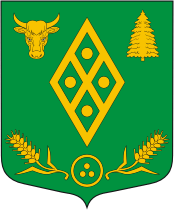 